Consignment Agreement	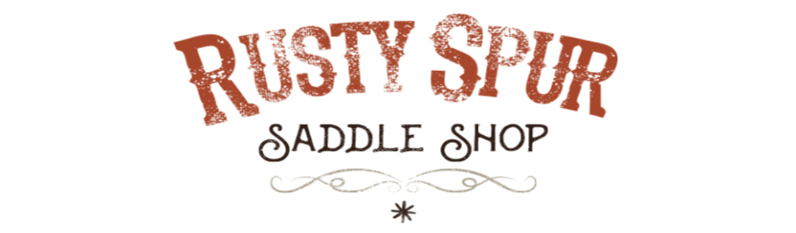 19503 East Parker Square DriveParker, CO 80134(303) 840-0880 or info@rustyspursaddleshop.comwww.rustyspursaddleshop.comName: _________________________________________________________________ Date: _____________________Email (= username): _________________________________________ Phone # (= password): _____________________Address: __________________________________________________________________________________________Rusty Spur Saddle Shop welcomes the opportunity to support a great experience for you and your horse. Thanks for allowing us a chance to earn your partnership!
General Agreements - Please read and initial to show your agreement to the following terms:_____   Clean and gently used items accepted. Dirty, broken items or things not in demand will not be consigned. _____   Competitive pricing to be determined by Rusty Spur to ensure profitability for all. _____   We ask for a three-month minimum consignment commitment. Removing your items before the 90 days will              result in a fine of 25% of the sales price per item to cover Rusty Spur’s costs. _____   If you choose to reclaim unsold items after 90 days, please allow two days’ notice before picking up any items._____   If asked to collect your belongings, you have 30 days to pick them up._____   Price drops for your items may occur at Rusty Spur’s discretion after 30 days._____   Consignment split:Saddles (75% to you / 25% to store)Tack, Accessories, Apparel, Décor or Jewelry (60% to you / 40% to store)Horse Sheets, Blankets and Coolers (50%/50%)_____   If marketing items on your own, direct people to Rusty Spur to purchase items._____   Saddles are allowed out on a one-week trial before purchase. Borrowers will be required to leave a 
             credit card number as a deposit. Any minor damage, like small scratches, is a risk you take by consigning. Major             damage like deep scratches or broken or missing parts will be charged to the borrower._____   This is a one-year contract. At that point, any unsold items become property of the store without              notice.The Process and PaymentsCheck the status of your items and earnings at www.rustyspursaddleshop.com at any time. Use your email as your username and your phone number as your password. Get paid in one of three ways:Spend your earnings in the store for a 10% discount on your highest priced item (excluding saddles).Pick up a check in-storeGet a check in the mail (for balances of $50 or more)Please sign below to acknowledge that you have read and understand the terms of this consignment agreement.Consignor’s Signature: ______________________________________________________________Items:Saddle:
Included: _____Latigo   _____Off Billet   _____ Stirrup Straps   _____ Breast Collar    _____Cinch/Girth    _____ Flank Billets    _____ Flank Cinch   _____Leathers    _____Irons    _____Cover   _____Other
